8-го Марта вместе с Four Seasons Hotel BakuFebruary 23, 2017,  Baku, Azerbaijan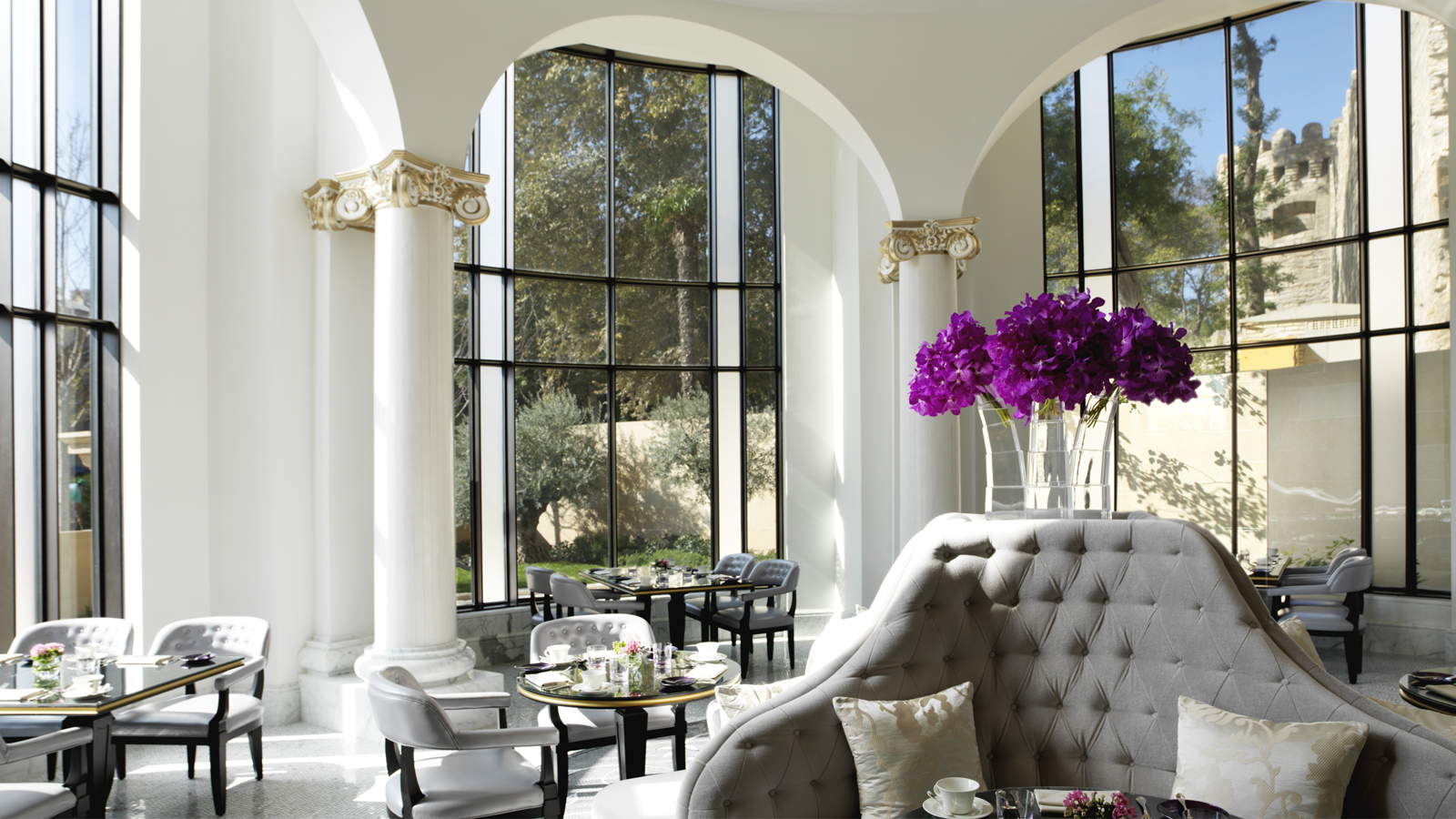 Один из волшебных дней года, полный красоты и нежности – Международный Женский День 8-ое Марта обещает остаться в памяти надолго вместе с 
    
     Four Seasons
     Hotel Baku.Начиная с самого утра, этот особенный день подарит радости и яркого настроения любимым дамам.Ресторан Zafferano встретит прекрасных дам с новой концепцией завтраков «Sparkling Breakfast» начиная с 11:00 часов утра до 14:00 часов дня. Прекрасные дамы будут удивлены абсолютно новым для «Sparkling Breakfast» уголком напитков с без лимитным просекко, «bloody Mary», Белини и Мимозой. Также бокал игристого вина и цветок розы будут предоставлены милым дамам в виде подарка. Потрясающий завтрак будет в аккомпанировании живого исполнения на фортепиано.Цена на «Sparkling Breakfast» в Международный Женский День составит 42 АЗН на человека. Резервации возможны по телефону +99412 4042424 или по мейлу: zafferano.bku@fourseasons.com.Продолжая день в изысканной обстановке в ресторане Zafferano, побалуйте Ваших прекрасных дам специальным ужином от нашего Шефа Повара.  Начиная с 19:00 часов вечера до 23:00 часов ночи романтический ужин будет сопровождаться живым исполнением на фортепиано, а также цветок розы будет предоставлен в виде подарка для милых дам.  Цена на романтичный ужин составит 99 АЗН на человека. Резервации возможны по телефону +99412 4042424 или по мейлу: zafferano.bku@fourseasons.com.Piazza Lounge встретит прекрасных дам со специальной Чайной Церемонией для Женского Дня с 15:00 часов до 17:00 часов дня. Чайная Церемония будет включать в себя Игристое Вино и неограниченный чай и кофе. Цена на специальную Чайную Церемонию составит 35 АЗН на человека.Резервации возможны по телефону +99412 4042424.Bentley’s Whisky Bar начнет поздравлять дам раньше всех – начиная с 6-го Марта первые заказанные коктейли от нашего Миксолога -  Самира Наджафгулиева, а также цветок розы в подарок.Резервации возможны по телефону +99412 4042424 или по мейлу: Bentley.bku@fourseasons.com.Для тех, кто желает удивить своих любимых женщин прекрасными букетами в исполнении нашего флориста, могут быть приобрести букеты в поп-ап Цветочном Уголке. Наш флорист создаст самые незабываемые и красивые цветы для прекрасных дам в этот особенный день.Для заказов цветов обращайтесь к Консьерж команде: +99412 4042424 или concierge.baku@fourseasons.comRELATEDPRESS CONTACTS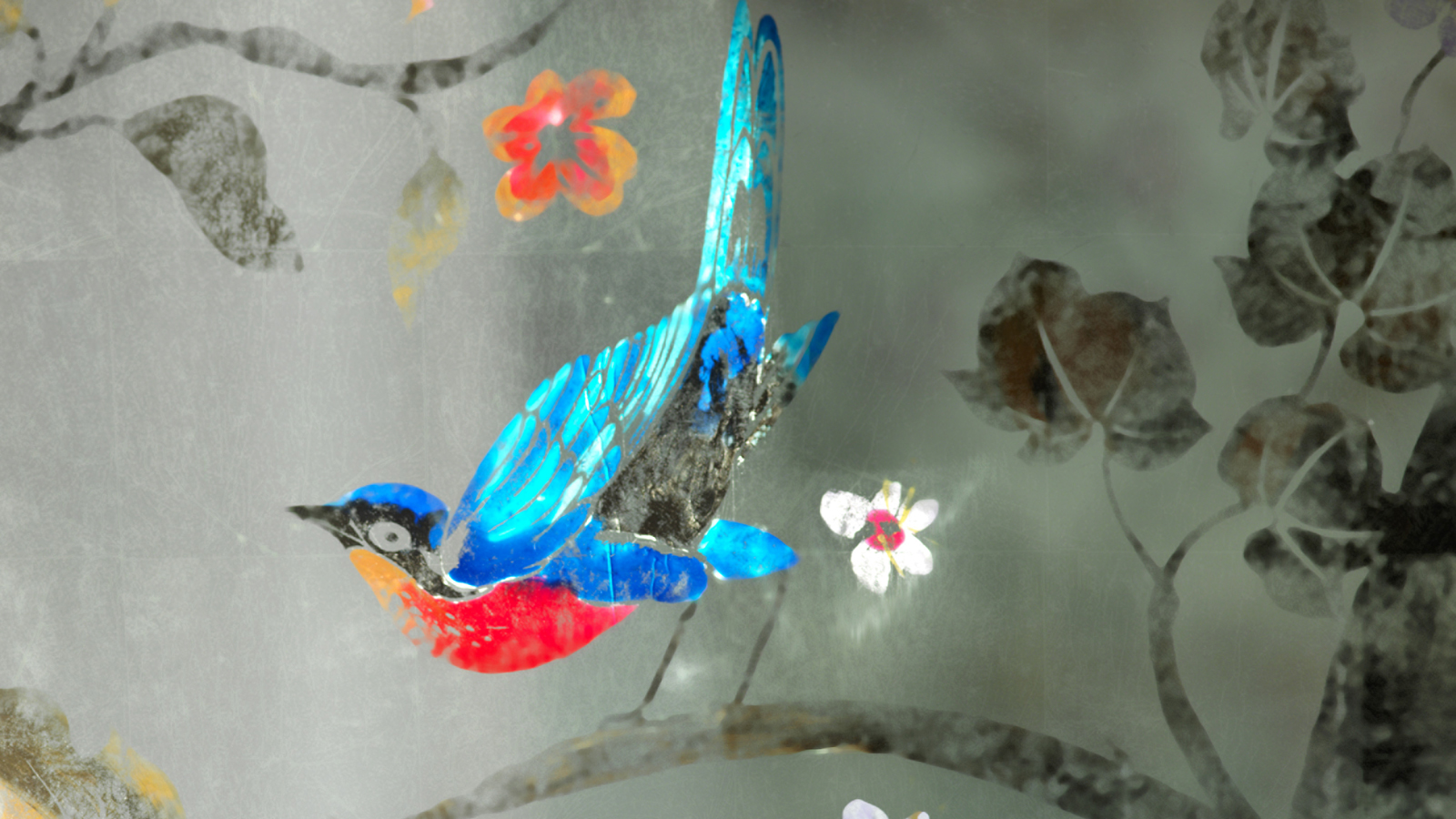 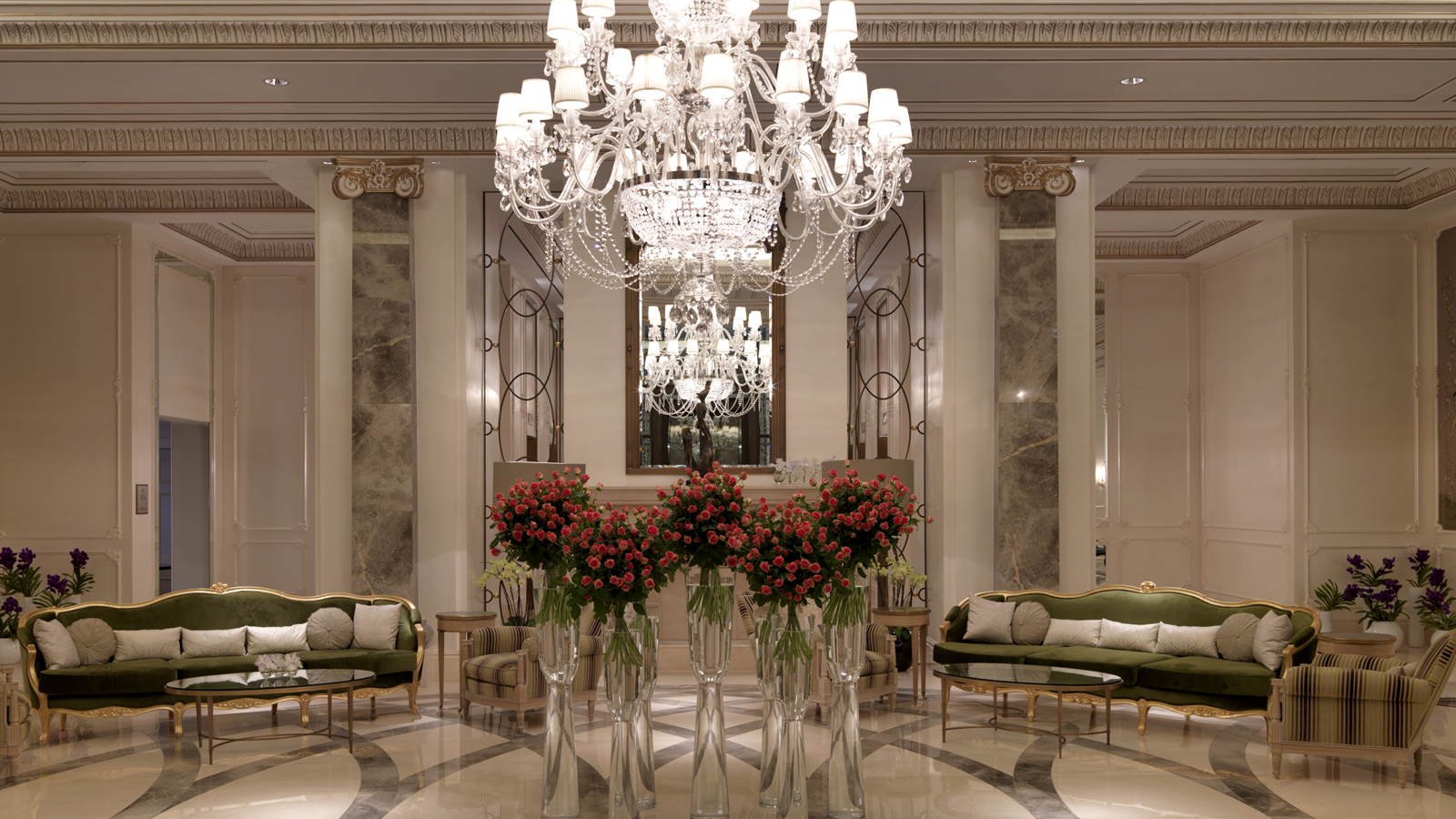 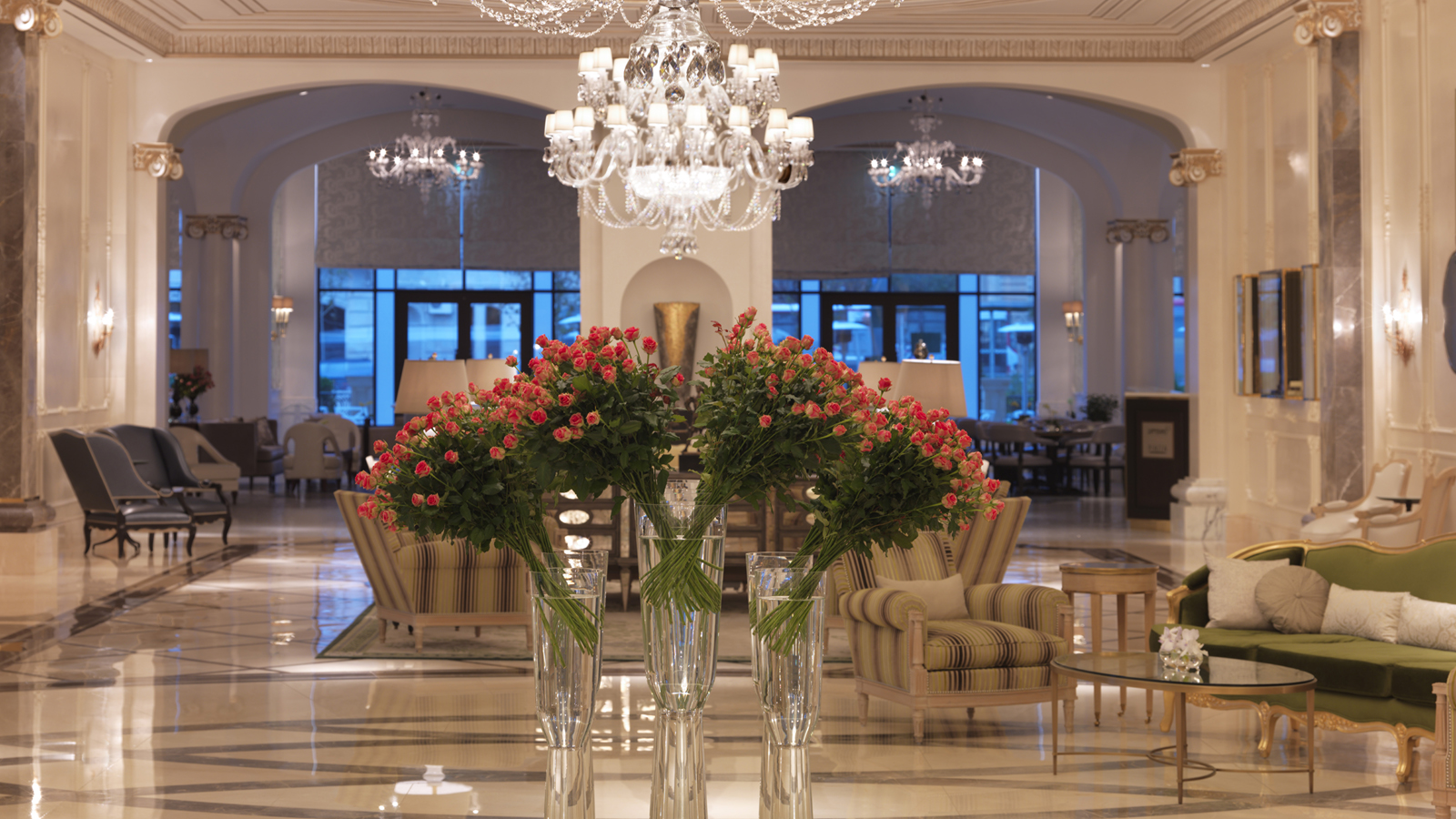 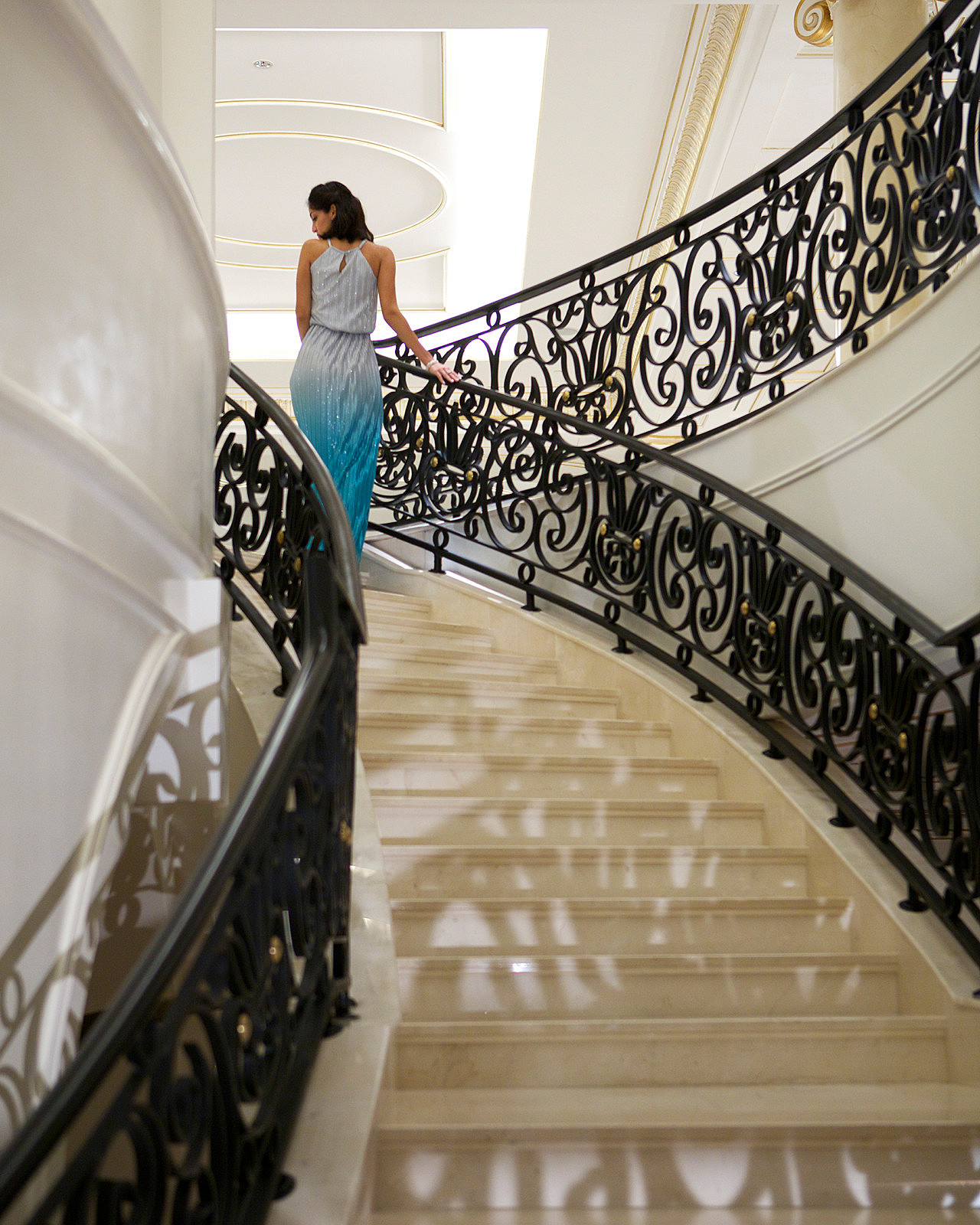 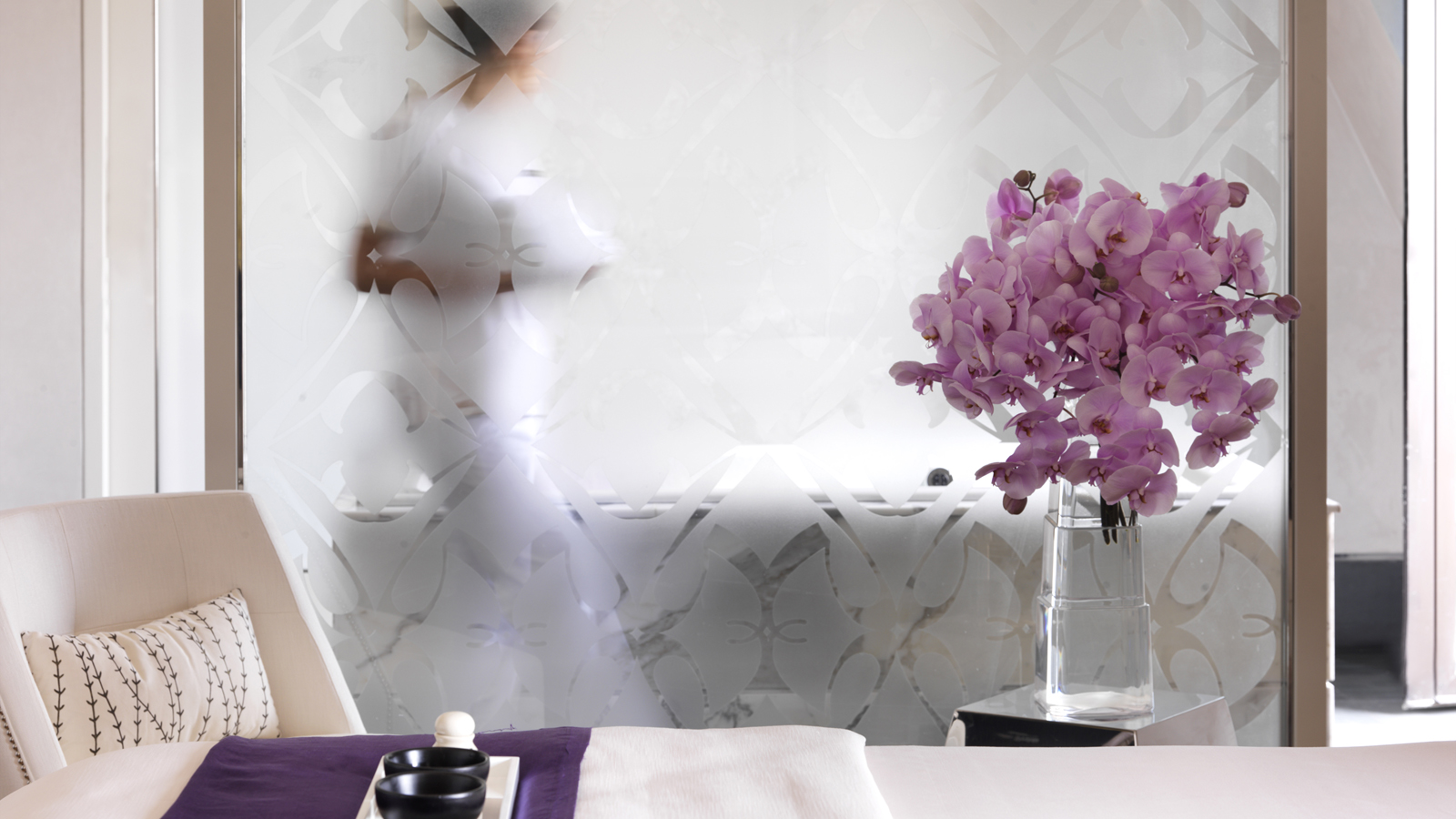 March 14, 2017,  Baku, AzerbaijanJaleh Spa at Four Seasons Hotel Baku Presents Arabian Oud Renewal Therapy from Sodashi http://publish.url/baku/hotel-news/2017/arabian-oud-renewal-therapy.html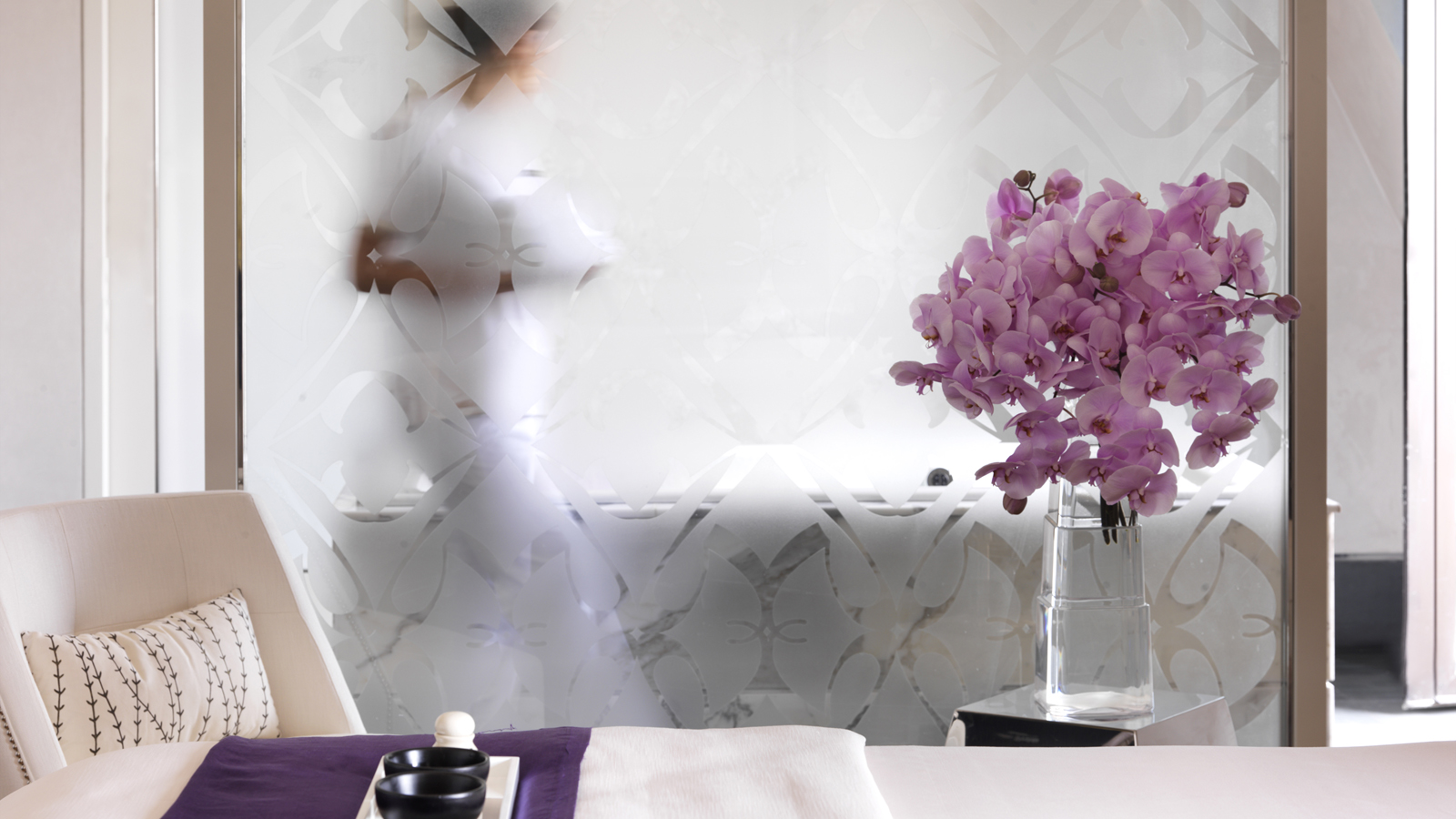 March 14, 2017,  Baku, AzerbaijanJaleh Spa представляет арабскую реабилитационную терапию на основе удового масла от Sodashi http://publish.url/ru/baku/hotel-news/2017/arabian-oud-renewal-therapy-2.html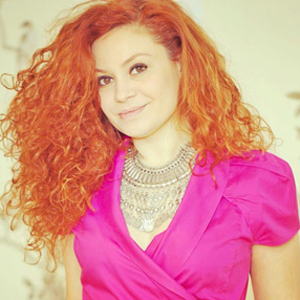 Aynur MamedovaDirector of Public Relations1 Neftchilar AvenueBakuAzerbaijanaynur.mamedova@fourseasons.com+994 12 404 2424